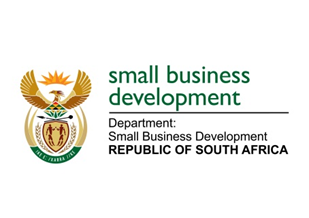 NATIONAL ASSEMBLYQUESTION FOR WRITTEN REPLYDUE TO PARLIAMENT: 25 FEBRUARY 2022197.	Mr M S Mabika (DA) to ask the Minister of Small Business Development: 	(a) What number of supplier invoices currently remain unpaid by (i) her department and (ii) each entity reporting to her for more than (aa) 30 days, (bb) 60 days, (cc) 90 days and (dd) 120 days, (b) what is the in each case and (c) by what date is it envisaged that the outstanding amounts will be settled? NW201EREPLY: I have been advised by the department as follows:MS STELLA TEMBISA NDABENI-ABRAHAMS, MPMINISTER FOR SMALL BUSINESS DEVELOPMENT(a)(i) Department of Small Business Development (DSBD)(a)(i) Department of Small Business Development (DSBD)(a)(i) Department of Small Business Development (DSBD)(aa)Number of supplier invoices unpaid by 30 daysNone.(bb)Number of supplier invoices unpaid by 60 daysNone.(cc)Number of supplier invoices unpaid by 90 daysNone.(dd)Number of supplier invoices unpaid by 120 daysNone.(b)Total amount outstandingR0.00(c)Date envisaged to settle outstanding amountsN/A(b)(ii) Small Enterprise Development Agency (Seda)(b)(ii) Small Enterprise Development Agency (Seda)(b)(ii) Small Enterprise Development Agency (Seda)(aa)Number of supplier invoices unpaid by 30 daysNone.(bb)Number of supplier invoices unpaid by 60 daysNone.(cc)Number of supplier invoices unpaid by 90 daysNone.(dd)Number of supplier invoices unpaid by 120 daysNone.(b)Total amount outstandingR0.00(c)Date envisaged to settle outstanding amountsN/A(b)(ii) Small Enterprise Finance Agency (sefa)(b)(ii) Small Enterprise Finance Agency (sefa)(b)(ii) Small Enterprise Finance Agency (sefa)(aa)Number of supplier invoices unpaid by 30 days1 (One).(bb)Number of supplier invoices unpaid by 60 daysNone.(cc)Number of supplier invoices unpaid by 90 daysNone.(dd)Number of supplier invoices unpaid by 120 daysNone.(b)Total amount outstandingR 69 455.40(c)Date envisaged to settle outstanding amountsPayment is expected to be made to the client by the 28 February 2022.